ПРОЕКТ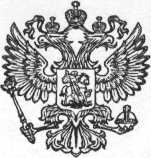 БРЯНСКАЯ ОБЛАСТЬ  КЛИМОВСКИЙ  РАЙОННОВОЮРКОВИЧСКАЯ СЕЛЬСКАЯ АДМИНИСТРАЦИЯ                                                          П О С Т А Н О В Л Е Н И Еот            .08..                                                № с. Новые ЮрковичиОб утверждении программы профилактики                                                                                               нарушений обязательных требований                                                                                                      при организации и осуществлении                                                                                                    муниципального контроля за  использованием и                                                                           охраной недр при добыче общераспространённых                                                                                  полезных ископаемых, а также при строительстве                                                                                             подземных сооружений, не связанных с добычей                                                                       полезных ископаемых, на 2019 год          Во исполнение статьи 8.2 Федерального закона от 26.12.2008 N 294-ФЗ "О защите прав юридических лиц и индивидуальных предпринимателей при осуществлении государственного контроля (надзора) и муниципального контроля"ПОСТАНОВЛЯЮ:   Утвердить Программу профилактики нарушений обязательных требований при организации и осуществлении муниципального контроля за использованием и охраной недр при добыче общераспространённых полезных ископаемых, а также при строительстве подземных сооружений, не связанных с добычей полезных ископаемых, на 2019 год (далее - Программа) согласно приложению к настоящему постановлению.2. Разместить настоящее постановление на официальном сайте  Новоюрковичской сельской администрации  Климовского района Брянской области.      3.  Контроль за выполнением настоящего постановления оставляю за собой.Глава Новоюрковичского сельского поселения:                                                                      А.Н. Шахматов		       Приложение к постановлению администрации  Новоюрковичского сельского поселения                                                                                                                   от          .08.2019г. № ПРОГРАММА
профилактики нарушений обязательных требованийпри организации и осуществлении муниципального контроля за использованием и охраной недр при добыче общераспространённых полезных ископаемых, а также при строительстве подземных сооружений, не связанных с добычей полезных ископаемых, на 2019 год Настоящая Программа профилактики нарушений обязательных требований при организации и осуществлении муниципального контроля за использованием и охраной недр при добыче общераспространённых полезных ископаемых, а также при строительстве подземных сооружений, не связанных с добычей полезных ископаемых, на 2019 год разработана в целях организации проведения профилактики нарушений обязательных требований, оценка соблюдения которых является предметом муниципального контроля за использованием и охраной недр при добыче общераспространённых полезных ископаемых, а также при строительстве подземных сооружений, не связанных с добычей полезных ископаемых (далее – Программа).Профилактика нарушений обязательных требований проводится в рамках осуществления муниципального контроля за использованием и охраной недр при добыче общераспространённых полезных ископаемых, а также при строительстве подземных сооружений, не связанных с добычей полезных ископаемых.Целями профилактических мероприятий являются:- предупреждение нарушений юридическими лицами, индивидуальными предпринимателями, осуществляющими хозяйственную деятельность в области недропользования обязательных требований законодательства в указанных сферах деятельности, включая устранение причин, факторов и условий, способствующих возможному нарушению требований, оценка соблюдения которых является предметом муниципального контроля за использованием и охраной недр при добыче общераспространённых полезных ископаемых, а также при строительстве подземных сооружений, не связанных с добычей полезных ископаемых;- создание мотивации к добросовестному поведению вышеуказанных лиц.Задачами профилактических мероприятий являются:- формирование единого понимания обязательных требований законодательства у всех участников контрольной деятельности;- выявление причин, факторов и условий, способствующих нарушению обязательных требований, определение способов устранения или снижения рисков их возникновения;- повышение правосознания и правовой культуры недропользователей.Мероприятия Программы профилактики нарушений обязательных требований при организации и осуществлении муниципального контроля за использованием и охраной недр при добыче общераспространённых полезных ископаемых, а также при строительстве подземных сооружений, не связанных с добычей полезных ископаемых, на 2019 год (далее – муниципальный контроль): №п/пНаименование мероприятияСрок исполненияОтветственный исполнитель1Размещение на официальном сайте Новоюрковичской сельской администрации Климовского района Брянской области в сети «Интернет» нормативных правовых актов, содержащих обязательные требования, оценка соблюдения которых является предметом муниципального контроляпостоянноНовоюрковичская сельская администрация2Информирование юридических лиц, индивидуальных предпринимателей по вопросам соблюдения обязательных требований путем:1) разработки и опубликования руководств по соблюдению обязательных требований;2) разъяснительной работы в информационно-телекоммуникационной сети «Интернет»;3) подготовки информации о содержании новых нормативных правовых актов, устанавливающих обязательные требования, внесенных изменениях в действующие акты, сроках и порядке вступления их в действие, а также рекомендаций о проведении необходимых организационных, технических мероприятий, направленных на внедрение и обеспечение соблюдения обязательных требованийпо мере необходимостиНовоюрковичская сельская администрация3Проведение консультаций по вопросам соблюдения обязательных требований, требований, установленных муниципальными правовыми актамипо мере необходимостиНовоюрковичская сельская администрация4Размещение на сайте Новоюрковичской сельской администрации Климовского  района Брянской области в сети «Интернет»  информации о результатах осуществления муниципального контроляпостоянноНовоюрковичская сельская администрация5Выдача предостережений о недопустимости нарушения обязательных требований земельного законодательства в соответствии с частями 5 - 7 статьи 8.2 Федерального закона от 26 декабря 2008 года № 294-ФЗ «О защите прав юридических лиц и индивидуальных предпринимателей при осуществлении государственного контроля (надзора) и муниципального контроля»по мере необходимостиНовоюрковичская сельская администрация6Разработка и утверждение Программы профилактики нарушений обязательных требований при организации и осуществлении муниципального контроля на территории Новоюрковичского сельского поселенияЕжегодно до2 декабря текущего годаНовоюрковичская сельская администрация